   Na faktuře vždy uveďte				   číslo této objednávky 				Objednávka č. : 28/1/24/1076                    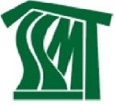  Dodavatel: IČO: 03630340 , DIČ: CZ03630340 Popis objednávky : UPS se nachází v Domově Sosna, na adrese Habrová 302, 739 61 Třinec. V ceně je zahrnut i odvoz a ekologická likvidace starých baterií. Termín montáže prosím předem domluvit s panem vedoucím údržby: Karel Noga, tel: XXX XXX XXX.Uvedená cena je bez DPHCena a rozsah viz Obchodní nabídka  OBCHODNÍ NABÍDKA č. CN-TT-035-01/24 ze dne 09.05.2024 Předmět objednávky 				                Množství     Jednotka   Cena za jedn.      Předp.cena (Kč)Termín dodání :		20. 5. 2024 Datum schválení: 	13. 5. 2024Číslo smlouvy: 		Objednavatel: 		Sociální služby města Třince, příspěvková organizaceIČO:			 00600954	DIČ :			Nejsme plátci DPH		      	Adresa dodání:       	Sociální služby města Třince, příspěvková organizace, Habrova 302, 739 61 Třinec-Dolní Líštná_________________________________________________________________________________________Schválil:     Mgr. Pavel Pezda, MBA           ředitel SSMT        Datum: 13. 5. 2024                          Podpis: …………………………………_________________________________________________________________________________________Na faktuře uvádějte u firmy, zda se jedná o fyzickou nebo právnickou osobu a Vaše IČO!P o ž a d u j e m e    1 4 - t i     d e n n í     l h ů t u      s p l a t n o s t i !GAMA ENERGY s.r.o.Starozuberská 1446756 54  ZubříObjednáváme u Vás výměnu baterií v UPS RIELLO MST 60Objednáváme u Vás výměnu baterií v UPS RIELLO MST 60Objednáváme u Vás výměnu baterií v UPS RIELLO MST 60Objednáváme u Vás výměnu baterií v UPS RIELLO MST 60Baterie Acumax AM 100Ah / 12VBaterie Acumax AM 100Ah / 12VBaterie Acumax AM 100Ah / 12VBaterie Acumax AM 100Ah / 12V40ks4 100,00164 000,00Práce techniků + doprava + drobný materiálPráce techniků + doprava + drobný materiálPráce techniků + doprava + drobný materiálPráce techniků + doprava + drobný materiál1bal8 969,008 969,00Extérní bateriový stojanExtérní bateriový stojanExtérní bateriový stojanExtérní bateriový stojan1ks13 500,0013 500,00Profylaktická kontrola UPSProfylaktická kontrola UPSProfylaktická kontrola UPSProfylaktická kontrola UPS1ks1 925,001 925,00CelkemCelkemCelkemCelkem188 394,00188 394,00Převezme:e-mail: tomas.kovalovsky@ssmt.cze-mail: tomas.kovalovsky@ssmt.cze-mail: tomas.kovalovsky@ssmt.cze-mail: tomas.kovalovsky@ssmt.cze-mail: tomas.kovalovsky@ssmt.cz Dne:			13. 5. 2024Vystavil: objednavatele:Tomáš KovalovskýTomáš KovalovskýTomáš KovalovskýTomáš KovalovskýTomáš Kovalovský